Thermomètre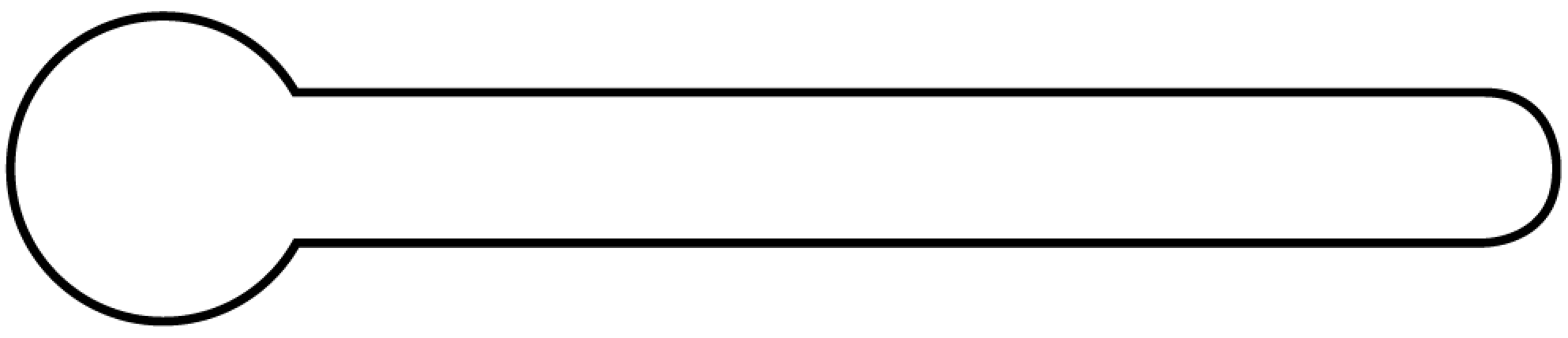 